LISTOPADVE ŠKOLNÍ DRUŽINĚDRUŽINOVÉ CINESTAR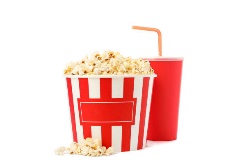 POHYB A ORIENTACE VE TMĚ – MEZINÁRODNÍ DEN NEVIDOMÝCH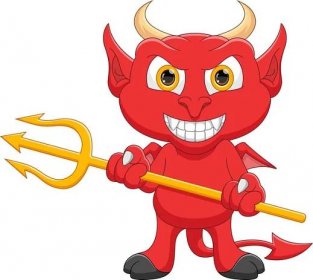 ČERTÍ DÍLNA VÝROBA ADVENTNÍHO KALENDÁŘE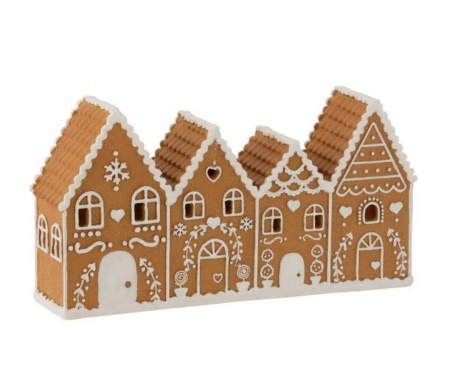 Plnění celoroční hry, vycházky do přírody, sportovní hry, počítačové hrátky, výroba ozdob na vánoční stromek na náměstí, společná četba